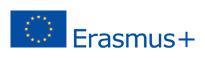 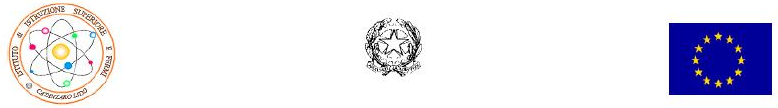 ISTITUTO DI ISTRUZONE SUPERIORE "FERMI"88063 Catanzaro LidoLICEO SCIENTIFICO - Via C. Pisacane c.da Giovino Tel. 0961/737678 Fax. 0961/737204URL: www.iisfermi.it  PEC : czis001002@pec.istruzione.it Liceo Linguistico e Liceo Scienze Umane - Via Crotone Tel./Fax 0961/31040C.F. 80003620798 Meccanografico CZIS001002                               Relazione sul monitoraggio dell’impatto a medio termine                 progetto Erasmus Plus KA1,                           school staff mobility                  “Per dei nuovi cittadini europei”Accordo n.2014_1_IT02_KA101_000949Progetto di formazione in servizio per il personale della scuola iniziativa  di monitoraggio Impatto a medio TermineL’iniziative di monitoraggio è stata effettuata a fine novembre 2015, ad alcuni mesi dalrientro dalla mobilità all’estero. Qui di seguito i risultati dei questionari pervenutiQuestionario di monitoraggio impatto a medio termine7    Ritieni che la formazione all’estero grazie al progetto Erasmus Plus abbia avuto un impatto su tutta la scuola?X 17    No 3Se si, puoi indicare in che modo?5 aggiornamento linguistico, 2creazione di contatti con i colleghi europei, 8  motivazione  alla formazione permanente, 7 utilizzo delle nuove tecnologie e condivisione di conoscenze3 internazionalizzazione del nostro istituto8 Hai svolto o stai per svolgere da solo o con altri colleghi di classe un modulo interdisciplinari di educazione alla cittadinanza europea attiva?Si    15                    No  5Se si, puoi indicare quando e in quali classi?Non specificato (13), quinte (3), terza e seconda (1), 3 B liceo delle scienze umane opzione economico.sociale______________________________________________________________In che modo pensi che debba avvenire la disseminazione dei risultati all’interno della scuola?X Tramite il sito della scuola 17X Nel Collegio dei docenti 19X Nei Consigli di classe 15X Nei dipartimenti disciplinari 14Altro (specificare)………………………………………………………………………………………10  In che modo pensi che debba avvenire la disseminazione dei risultati all’esterno della scuola?X Tramite il sito della scuola 20X Web TV della scuola 16X Tramite testate giornalistiche 12X Evento di disseminazione organizzato da noi sul territorio 12X Durante incontri di orientamento in entrata 10Altro (specificare)………………………………………………………………………………………Analisi delle rispostedalle  risposte si evince che:  per l’80% dei beneficiari l’esperienza di formazione all’estero è stata importante per aumentare la motivazione nello svolgere il proprio lavoro e per il 100% essa è servita  soprattutto per aumentare la motivazione alla formazione  professionale permanente sono infatti 38 (quasi due a testa)  i corsi di aggiornamento seguiti dopo la mobilità.I docenti di discipline non linguistiche coinvolti nel progetto hanno seguito altri corsi di lingua inglese volti al conseguimento della certificazione esterna di lingua straniera di livello B1, B1+ e B2. 10 le certificazioni conseguite. In virtù di questa competenza acquisita, da gennaio 2016, saranno svolti  5 moduli CLIL: uno di matematica, due di scienze della terra e biologia e due di storia dell’arte.A seguito dell’impegno assunto nel patto formativo firmato dai beneficiari prima delle mobilità, il 50% di essi  dichiara di aver già iniziato ad usare la piattaforma eTwinning per gemellaggi elettronici (4 sono quelli già in corso) e per la formazione ( 3 hanno seguito un learning event). Il 90% dei beneficiari  dichiara che l’esperienza di formazione li ha spinti  ad adottare nuovi piani di lavoro basati sullo sviluppo delle competenze nonché nuovi approcci  didattici (flipped classroom, apprendimento cooperativo, problem solving)  che implicano una riduzione dei tempi dedicati alla lezione frontale. Il 50% ha iniziato ad usare strumenti di elearning e ha creato una classe virtuale soprattutto su edmodo. L’85% ritiene che il progetto abbia avuto un impatto positivo su tutta la scuola per la condivisione di nuove forme di programmazione, nuovi  strumenti e  approcci metodologici  e che tale condivisione  li ha spinti ad adottarli. Inoltre sono sempre più numerosi i docenti disciplinari che frequentano corsi di lingua inglese.Il 75% dei beneficiari ha svolto o sta per svolgere un modulo di educazione alla cittadinanza europea come indicato nel patto formativo firmato dai prima delle mobilità.In merito alla disseminazione dei risultati del progetto i beneficiari ritengono che debba avvenire soprattutto tramite il sito della scuola, la web Tv dell’Istituto, gli organi collegiali. Il 60% indica anche le testate giornalistiche e l’organizzazione di un evento finale come strumenti i di disseminazioneConclusioni: Dal monitoraggio a medio termine si evince che i risultati raggiunti allo stato attuale di avanzamento del progetto (terminerà ad ottobre 2016) sono in linea con il Piano di Sviluppo Europeo indicato nel formulario di candidatura ed approvato dall’Agenzia Erasmus Plus.istituto CoinvoltoISTITUTO DI ISTRUZIONE SUPERIORE “E. FermiA distanza di alcuni mesi dalla tua attività di formazione all’estero quanto ritieni che essa abbia inciso sulla  motivazione nello svolgere il tuo lavoro?Poco12X4X12X4MoltoCome giudichi il tuo livello di motivazione alla formazione permanente?Poco123X11X9MoltoHai seguito dei corsi di formazione e/o stai per seguirne dopo la mobilità Erasmus Plus?              X Si      16              X No   4Se si, indica quali e quando. 9: Corso di lingua inglese volto alla preparazione dell’esame di certificazione esterna Trinity B.210: Micro seminario “Follow eTwinning Calabria” sulla nuova piattaforma eTwinning live 8: corso sulla metodologia CLIL (2 lo hanno già seguito, 6 stanno per farlo) 3: eTwinning learning event “CLIL e tecnologie”1: Didattica e Insegnamento delle Lingue straniere1:Dimensione Europea dell’Educazione1: Corso di formazione sull’alternanza-lavoro1: Nuova ECDL1: Corso di lingua inglese volto alla preparazione dell’esame di certificazione esterna di livello B.11: Corso di formazione per la certificazione in didattica dell’italiano L21:Corso di formazione “Formare esperti per il coaching”1 Formazione Zanichelli in rete Insegnare nella scuola digitale Zanichelli editore corso di formazione a distanza “Formazione in rete: Scuola superiore - Storia dell'arte livello avanzato”Hai seguito dei corsi di formazione e/o stai per seguirne dopo la mobilità Erasmus Plus?              X Si      16              X No   4Se si, indica quali e quando. 9: Corso di lingua inglese volto alla preparazione dell’esame di certificazione esterna Trinity B.210: Micro seminario “Follow eTwinning Calabria” sulla nuova piattaforma eTwinning live 8: corso sulla metodologia CLIL (2 lo hanno già seguito, 6 stanno per farlo) 3: eTwinning learning event “CLIL e tecnologie”1: Didattica e Insegnamento delle Lingue straniere1:Dimensione Europea dell’Educazione1: Corso di formazione sull’alternanza-lavoro1: Nuova ECDL1: Corso di lingua inglese volto alla preparazione dell’esame di certificazione esterna di livello B.11: Corso di formazione per la certificazione in didattica dell’italiano L21:Corso di formazione “Formare esperti per il coaching”1 Formazione Zanichelli in rete Insegnare nella scuola digitale Zanichelli editore corso di formazione a distanza “Formazione in rete: Scuola superiore - Storia dell'arte livello avanzato”Hai seguito dei corsi di formazione e/o stai per seguirne dopo la mobilità Erasmus Plus?              X Si      16              X No   4Se si, indica quali e quando. 9: Corso di lingua inglese volto alla preparazione dell’esame di certificazione esterna Trinity B.210: Micro seminario “Follow eTwinning Calabria” sulla nuova piattaforma eTwinning live 8: corso sulla metodologia CLIL (2 lo hanno già seguito, 6 stanno per farlo) 3: eTwinning learning event “CLIL e tecnologie”1: Didattica e Insegnamento delle Lingue straniere1:Dimensione Europea dell’Educazione1: Corso di formazione sull’alternanza-lavoro1: Nuova ECDL1: Corso di lingua inglese volto alla preparazione dell’esame di certificazione esterna di livello B.11: Corso di formazione per la certificazione in didattica dell’italiano L21:Corso di formazione “Formare esperti per il coaching”1 Formazione Zanichelli in rete Insegnare nella scuola digitale Zanichelli editore corso di formazione a distanza “Formazione in rete: Scuola superiore - Storia dell'arte livello avanzato”Hai seguito dei corsi di formazione e/o stai per seguirne dopo la mobilità Erasmus Plus?              X Si      16              X No   4Se si, indica quali e quando. 9: Corso di lingua inglese volto alla preparazione dell’esame di certificazione esterna Trinity B.210: Micro seminario “Follow eTwinning Calabria” sulla nuova piattaforma eTwinning live 8: corso sulla metodologia CLIL (2 lo hanno già seguito, 6 stanno per farlo) 3: eTwinning learning event “CLIL e tecnologie”1: Didattica e Insegnamento delle Lingue straniere1:Dimensione Europea dell’Educazione1: Corso di formazione sull’alternanza-lavoro1: Nuova ECDL1: Corso di lingua inglese volto alla preparazione dell’esame di certificazione esterna di livello B.11: Corso di formazione per la certificazione in didattica dell’italiano L21:Corso di formazione “Formare esperti per il coaching”1 Formazione Zanichelli in rete Insegnare nella scuola digitale Zanichelli editore corso di formazione a distanza “Formazione in rete: Scuola superiore - Storia dell'arte livello avanzato”Hai seguito dei corsi di formazione e/o stai per seguirne dopo la mobilità Erasmus Plus?              X Si      16              X No   4Se si, indica quali e quando. 9: Corso di lingua inglese volto alla preparazione dell’esame di certificazione esterna Trinity B.210: Micro seminario “Follow eTwinning Calabria” sulla nuova piattaforma eTwinning live 8: corso sulla metodologia CLIL (2 lo hanno già seguito, 6 stanno per farlo) 3: eTwinning learning event “CLIL e tecnologie”1: Didattica e Insegnamento delle Lingue straniere1:Dimensione Europea dell’Educazione1: Corso di formazione sull’alternanza-lavoro1: Nuova ECDL1: Corso di lingua inglese volto alla preparazione dell’esame di certificazione esterna di livello B.11: Corso di formazione per la certificazione in didattica dell’italiano L21:Corso di formazione “Formare esperti per il coaching”1 Formazione Zanichelli in rete Insegnare nella scuola digitale Zanichelli editore corso di formazione a distanza “Formazione in rete: Scuola superiore - Storia dell'arte livello avanzato”Hai seguito dei corsi di formazione e/o stai per seguirne dopo la mobilità Erasmus Plus?              X Si      16              X No   4Se si, indica quali e quando. 9: Corso di lingua inglese volto alla preparazione dell’esame di certificazione esterna Trinity B.210: Micro seminario “Follow eTwinning Calabria” sulla nuova piattaforma eTwinning live 8: corso sulla metodologia CLIL (2 lo hanno già seguito, 6 stanno per farlo) 3: eTwinning learning event “CLIL e tecnologie”1: Didattica e Insegnamento delle Lingue straniere1:Dimensione Europea dell’Educazione1: Corso di formazione sull’alternanza-lavoro1: Nuova ECDL1: Corso di lingua inglese volto alla preparazione dell’esame di certificazione esterna di livello B.11: Corso di formazione per la certificazione in didattica dell’italiano L21:Corso di formazione “Formare esperti per il coaching”1 Formazione Zanichelli in rete Insegnare nella scuola digitale Zanichelli editore corso di formazione a distanza “Formazione in rete: Scuola superiore - Storia dell'arte livello avanzato”Hai seguito dei corsi di formazione e/o stai per seguirne dopo la mobilità Erasmus Plus?              X Si      16              X No   4Se si, indica quali e quando. 9: Corso di lingua inglese volto alla preparazione dell’esame di certificazione esterna Trinity B.210: Micro seminario “Follow eTwinning Calabria” sulla nuova piattaforma eTwinning live 8: corso sulla metodologia CLIL (2 lo hanno già seguito, 6 stanno per farlo) 3: eTwinning learning event “CLIL e tecnologie”1: Didattica e Insegnamento delle Lingue straniere1:Dimensione Europea dell’Educazione1: Corso di formazione sull’alternanza-lavoro1: Nuova ECDL1: Corso di lingua inglese volto alla preparazione dell’esame di certificazione esterna di livello B.11: Corso di formazione per la certificazione in didattica dell’italiano L21:Corso di formazione “Formare esperti per il coaching”1 Formazione Zanichelli in rete Insegnare nella scuola digitale Zanichelli editore corso di formazione a distanza “Formazione in rete: Scuola superiore - Storia dell'arte livello avanzato”Hai seguito dei corsi di formazione e/o stai per seguirne dopo la mobilità Erasmus Plus?              X Si      16              X No   4Se si, indica quali e quando. 9: Corso di lingua inglese volto alla preparazione dell’esame di certificazione esterna Trinity B.210: Micro seminario “Follow eTwinning Calabria” sulla nuova piattaforma eTwinning live 8: corso sulla metodologia CLIL (2 lo hanno già seguito, 6 stanno per farlo) 3: eTwinning learning event “CLIL e tecnologie”1: Didattica e Insegnamento delle Lingue straniere1:Dimensione Europea dell’Educazione1: Corso di formazione sull’alternanza-lavoro1: Nuova ECDL1: Corso di lingua inglese volto alla preparazione dell’esame di certificazione esterna di livello B.11: Corso di formazione per la certificazione in didattica dell’italiano L21:Corso di formazione “Formare esperti per il coaching”1 Formazione Zanichelli in rete Insegnare nella scuola digitale Zanichelli editore corso di formazione a distanza “Formazione in rete: Scuola superiore - Storia dell'arte livello avanzato”In caso di corsi di lingua: è stata conseguita una certificazione? X Si      10NoSe si, indica quale/quali livello/i.4: Trinity 5, livello B14: Trinity 6, livello B1+2: Trinity 7, livello B2Hai o stai per realizzare nelle tue classi dei moduli CLIL? (per i docenti disciplinari) X Si      5NoSe si, indica per quale disciplina e su quali argomenti.2 di Storia dell’Arte (le avanguardie artistiche del ‘900)2 di Scienze e Biologia(tettonica delle placche, terremoti, le macromolecole biologiche)1 di Matematica (calcolo differenziale)Utilizzi la piattaforma eTwinning?X Si    10                    X No 10Se si, specificare se eTwinning è utilizzato per la formazione e/o per progetti d i gemellaggio e su quali tematiche.Per formazione (webinar e learning event), progetti di gemellaggio elettronico_______________________________________________________________________________L’esperienza di formazione ti ha spinto ad adottare nuovi approcci didattici,  strumenti web 2.0 e in particolare strumenti di elearning?X Si      15X No    2Se si, puoi indicare quali e in quali classi?8 Classe virtuale su Edmodo (1A, 3A, 5A, 1E, 3E, 5E del liceo linguistico, 3D, 4D, 5D, 5F del liceo delle scienze umane)1 Classe virtuale su siti case editrici Oxford e Zanichelli (liceo scientiico)1 Classe virtuale non specificato (liceo scientifico)18 Nuove metodologie didattiche: didattica per competenze (17), flipped classroom (10), apprendimento cooperativo (10), problem solving (1 in 1C del liceo delle scienze umane), Web Quest (1 liceo scientifico)_______________________________________________________________________________Ritieni che la formazione all’estero grazie al progetto Erasmus Plus abbia avuto un impatto su tutta la scuola?Si      NoSe si, puoi indicare in che modo?___________________________________________________________________________________________No_______________________________________________________________________________In caso di corsi di lingua: è stata conseguita una certificazione? X Si      10NoSe si, indica quale/quali livello/i.4: Trinity 5, livello B14: Trinity 6, livello B1+2: Trinity 7, livello B2Hai o stai per realizzare nelle tue classi dei moduli CLIL? (per i docenti disciplinari) X Si      5NoSe si, indica per quale disciplina e su quali argomenti.2 di Storia dell’Arte (le avanguardie artistiche del ‘900)2 di Scienze e Biologia(tettonica delle placche, terremoti, le macromolecole biologiche)1 di Matematica (calcolo differenziale)Utilizzi la piattaforma eTwinning?X Si    10                    X No 10Se si, specificare se eTwinning è utilizzato per la formazione e/o per progetti d i gemellaggio e su quali tematiche.Per formazione (webinar e learning event), progetti di gemellaggio elettronico_______________________________________________________________________________L’esperienza di formazione ti ha spinto ad adottare nuovi approcci didattici,  strumenti web 2.0 e in particolare strumenti di elearning?X Si      15X No    2Se si, puoi indicare quali e in quali classi?8 Classe virtuale su Edmodo (1A, 3A, 5A, 1E, 3E, 5E del liceo linguistico, 3D, 4D, 5D, 5F del liceo delle scienze umane)1 Classe virtuale su siti case editrici Oxford e Zanichelli (liceo scientiico)1 Classe virtuale non specificato (liceo scientifico)18 Nuove metodologie didattiche: didattica per competenze (17), flipped classroom (10), apprendimento cooperativo (10), problem solving (1 in 1C del liceo delle scienze umane), Web Quest (1 liceo scientifico)_______________________________________________________________________________Ritieni che la formazione all’estero grazie al progetto Erasmus Plus abbia avuto un impatto su tutta la scuola?Si      NoSe si, puoi indicare in che modo?___________________________________________________________________________________________No_______________________________________________________________________________In caso di corsi di lingua: è stata conseguita una certificazione? X Si      10NoSe si, indica quale/quali livello/i.4: Trinity 5, livello B14: Trinity 6, livello B1+2: Trinity 7, livello B2Hai o stai per realizzare nelle tue classi dei moduli CLIL? (per i docenti disciplinari) X Si      5NoSe si, indica per quale disciplina e su quali argomenti.2 di Storia dell’Arte (le avanguardie artistiche del ‘900)2 di Scienze e Biologia(tettonica delle placche, terremoti, le macromolecole biologiche)1 di Matematica (calcolo differenziale)Utilizzi la piattaforma eTwinning?X Si    10                    X No 10Se si, specificare se eTwinning è utilizzato per la formazione e/o per progetti d i gemellaggio e su quali tematiche.Per formazione (webinar e learning event), progetti di gemellaggio elettronico_______________________________________________________________________________L’esperienza di formazione ti ha spinto ad adottare nuovi approcci didattici,  strumenti web 2.0 e in particolare strumenti di elearning?X Si      15X No    2Se si, puoi indicare quali e in quali classi?8 Classe virtuale su Edmodo (1A, 3A, 5A, 1E, 3E, 5E del liceo linguistico, 3D, 4D, 5D, 5F del liceo delle scienze umane)1 Classe virtuale su siti case editrici Oxford e Zanichelli (liceo scientiico)1 Classe virtuale non specificato (liceo scientifico)18 Nuove metodologie didattiche: didattica per competenze (17), flipped classroom (10), apprendimento cooperativo (10), problem solving (1 in 1C del liceo delle scienze umane), Web Quest (1 liceo scientifico)_______________________________________________________________________________Ritieni che la formazione all’estero grazie al progetto Erasmus Plus abbia avuto un impatto su tutta la scuola?Si      NoSe si, puoi indicare in che modo?___________________________________________________________________________________________No_______________________________________________________________________________In caso di corsi di lingua: è stata conseguita una certificazione? X Si      10NoSe si, indica quale/quali livello/i.4: Trinity 5, livello B14: Trinity 6, livello B1+2: Trinity 7, livello B2Hai o stai per realizzare nelle tue classi dei moduli CLIL? (per i docenti disciplinari) X Si      5NoSe si, indica per quale disciplina e su quali argomenti.2 di Storia dell’Arte (le avanguardie artistiche del ‘900)2 di Scienze e Biologia(tettonica delle placche, terremoti, le macromolecole biologiche)1 di Matematica (calcolo differenziale)Utilizzi la piattaforma eTwinning?X Si    10                    X No 10Se si, specificare se eTwinning è utilizzato per la formazione e/o per progetti d i gemellaggio e su quali tematiche.Per formazione (webinar e learning event), progetti di gemellaggio elettronico_______________________________________________________________________________L’esperienza di formazione ti ha spinto ad adottare nuovi approcci didattici,  strumenti web 2.0 e in particolare strumenti di elearning?X Si      15X No    2Se si, puoi indicare quali e in quali classi?8 Classe virtuale su Edmodo (1A, 3A, 5A, 1E, 3E, 5E del liceo linguistico, 3D, 4D, 5D, 5F del liceo delle scienze umane)1 Classe virtuale su siti case editrici Oxford e Zanichelli (liceo scientiico)1 Classe virtuale non specificato (liceo scientifico)18 Nuove metodologie didattiche: didattica per competenze (17), flipped classroom (10), apprendimento cooperativo (10), problem solving (1 in 1C del liceo delle scienze umane), Web Quest (1 liceo scientifico)_______________________________________________________________________________Ritieni che la formazione all’estero grazie al progetto Erasmus Plus abbia avuto un impatto su tutta la scuola?Si      NoSe si, puoi indicare in che modo?___________________________________________________________________________________________No_______________________________________________________________________________In caso di corsi di lingua: è stata conseguita una certificazione? X Si      10NoSe si, indica quale/quali livello/i.4: Trinity 5, livello B14: Trinity 6, livello B1+2: Trinity 7, livello B2Hai o stai per realizzare nelle tue classi dei moduli CLIL? (per i docenti disciplinari) X Si      5NoSe si, indica per quale disciplina e su quali argomenti.2 di Storia dell’Arte (le avanguardie artistiche del ‘900)2 di Scienze e Biologia(tettonica delle placche, terremoti, le macromolecole biologiche)1 di Matematica (calcolo differenziale)Utilizzi la piattaforma eTwinning?X Si    10                    X No 10Se si, specificare se eTwinning è utilizzato per la formazione e/o per progetti d i gemellaggio e su quali tematiche.Per formazione (webinar e learning event), progetti di gemellaggio elettronico_______________________________________________________________________________L’esperienza di formazione ti ha spinto ad adottare nuovi approcci didattici,  strumenti web 2.0 e in particolare strumenti di elearning?X Si      15X No    2Se si, puoi indicare quali e in quali classi?8 Classe virtuale su Edmodo (1A, 3A, 5A, 1E, 3E, 5E del liceo linguistico, 3D, 4D, 5D, 5F del liceo delle scienze umane)1 Classe virtuale su siti case editrici Oxford e Zanichelli (liceo scientiico)1 Classe virtuale non specificato (liceo scientifico)18 Nuove metodologie didattiche: didattica per competenze (17), flipped classroom (10), apprendimento cooperativo (10), problem solving (1 in 1C del liceo delle scienze umane), Web Quest (1 liceo scientifico)_______________________________________________________________________________Ritieni che la formazione all’estero grazie al progetto Erasmus Plus abbia avuto un impatto su tutta la scuola?Si      NoSe si, puoi indicare in che modo?___________________________________________________________________________________________No_______________________________________________________________________________In caso di corsi di lingua: è stata conseguita una certificazione? X Si      10NoSe si, indica quale/quali livello/i.4: Trinity 5, livello B14: Trinity 6, livello B1+2: Trinity 7, livello B2Hai o stai per realizzare nelle tue classi dei moduli CLIL? (per i docenti disciplinari) X Si      5NoSe si, indica per quale disciplina e su quali argomenti.2 di Storia dell’Arte (le avanguardie artistiche del ‘900)2 di Scienze e Biologia(tettonica delle placche, terremoti, le macromolecole biologiche)1 di Matematica (calcolo differenziale)Utilizzi la piattaforma eTwinning?X Si    10                    X No 10Se si, specificare se eTwinning è utilizzato per la formazione e/o per progetti d i gemellaggio e su quali tematiche.Per formazione (webinar e learning event), progetti di gemellaggio elettronico_______________________________________________________________________________L’esperienza di formazione ti ha spinto ad adottare nuovi approcci didattici,  strumenti web 2.0 e in particolare strumenti di elearning?X Si      15X No    2Se si, puoi indicare quali e in quali classi?8 Classe virtuale su Edmodo (1A, 3A, 5A, 1E, 3E, 5E del liceo linguistico, 3D, 4D, 5D, 5F del liceo delle scienze umane)1 Classe virtuale su siti case editrici Oxford e Zanichelli (liceo scientiico)1 Classe virtuale non specificato (liceo scientifico)18 Nuove metodologie didattiche: didattica per competenze (17), flipped classroom (10), apprendimento cooperativo (10), problem solving (1 in 1C del liceo delle scienze umane), Web Quest (1 liceo scientifico)_______________________________________________________________________________Ritieni che la formazione all’estero grazie al progetto Erasmus Plus abbia avuto un impatto su tutta la scuola?Si      NoSe si, puoi indicare in che modo?___________________________________________________________________________________________No_______________________________________________________________________________In caso di corsi di lingua: è stata conseguita una certificazione? X Si      10NoSe si, indica quale/quali livello/i.4: Trinity 5, livello B14: Trinity 6, livello B1+2: Trinity 7, livello B2Hai o stai per realizzare nelle tue classi dei moduli CLIL? (per i docenti disciplinari) X Si      5NoSe si, indica per quale disciplina e su quali argomenti.2 di Storia dell’Arte (le avanguardie artistiche del ‘900)2 di Scienze e Biologia(tettonica delle placche, terremoti, le macromolecole biologiche)1 di Matematica (calcolo differenziale)Utilizzi la piattaforma eTwinning?X Si    10                    X No 10Se si, specificare se eTwinning è utilizzato per la formazione e/o per progetti d i gemellaggio e su quali tematiche.Per formazione (webinar e learning event), progetti di gemellaggio elettronico_______________________________________________________________________________L’esperienza di formazione ti ha spinto ad adottare nuovi approcci didattici,  strumenti web 2.0 e in particolare strumenti di elearning?X Si      15X No    2Se si, puoi indicare quali e in quali classi?8 Classe virtuale su Edmodo (1A, 3A, 5A, 1E, 3E, 5E del liceo linguistico, 3D, 4D, 5D, 5F del liceo delle scienze umane)1 Classe virtuale su siti case editrici Oxford e Zanichelli (liceo scientiico)1 Classe virtuale non specificato (liceo scientifico)18 Nuove metodologie didattiche: didattica per competenze (17), flipped classroom (10), apprendimento cooperativo (10), problem solving (1 in 1C del liceo delle scienze umane), Web Quest (1 liceo scientifico)_______________________________________________________________________________Ritieni che la formazione all’estero grazie al progetto Erasmus Plus abbia avuto un impatto su tutta la scuola?Si      NoSe si, puoi indicare in che modo?___________________________________________________________________________________________No_______________________________________________________________________________In caso di corsi di lingua: è stata conseguita una certificazione? X Si      10NoSe si, indica quale/quali livello/i.4: Trinity 5, livello B14: Trinity 6, livello B1+2: Trinity 7, livello B2Hai o stai per realizzare nelle tue classi dei moduli CLIL? (per i docenti disciplinari) X Si      5NoSe si, indica per quale disciplina e su quali argomenti.2 di Storia dell’Arte (le avanguardie artistiche del ‘900)2 di Scienze e Biologia(tettonica delle placche, terremoti, le macromolecole biologiche)1 di Matematica (calcolo differenziale)Utilizzi la piattaforma eTwinning?X Si    10                    X No 10Se si, specificare se eTwinning è utilizzato per la formazione e/o per progetti d i gemellaggio e su quali tematiche.Per formazione (webinar e learning event), progetti di gemellaggio elettronico_______________________________________________________________________________L’esperienza di formazione ti ha spinto ad adottare nuovi approcci didattici,  strumenti web 2.0 e in particolare strumenti di elearning?X Si      15X No    2Se si, puoi indicare quali e in quali classi?8 Classe virtuale su Edmodo (1A, 3A, 5A, 1E, 3E, 5E del liceo linguistico, 3D, 4D, 5D, 5F del liceo delle scienze umane)1 Classe virtuale su siti case editrici Oxford e Zanichelli (liceo scientiico)1 Classe virtuale non specificato (liceo scientifico)18 Nuove metodologie didattiche: didattica per competenze (17), flipped classroom (10), apprendimento cooperativo (10), problem solving (1 in 1C del liceo delle scienze umane), Web Quest (1 liceo scientifico)_______________________________________________________________________________Ritieni che la formazione all’estero grazie al progetto Erasmus Plus abbia avuto un impatto su tutta la scuola?Si      NoSe si, puoi indicare in che modo?___________________________________________________________________________________________No_______________________________________________________________________________